§12124.  RulesThe authority shall establish rules necessary to implement this chapter. The Commissioner of Agriculture, Conservation and Forestry shall adopt rules to establish criteria for determining areas of insufficient veterinary services for livestock or emergency and critical care, definitions of "livestock" and "emergency and critical care," criteria for determining underserved geographic regions and a method for determining the percentage of a practice that is devoted to livestock or emergency and critical care.  In establishing criteria for determining areas of insufficient veterinary services for emergency and critical care and criteria for determining underserved geographic regions, the commissioner shall give priority consideration to regions within Aroostook County, Oxford County, Penobscot County, Piscataquis County, Somerset County and Washington County.  Rules adopted pursuant to this section are routine technical rules as defined in Title 5, chapter 375, subchapter 2‑A.  [PL 2021, c. 725, §11 (AMD).]SECTION HISTORYPL 2009, c. 488, §14 (NEW). PL 2011, c. 657, Pt. W, §6 (REV). PL 2021, c. 725, §11 (AMD). The State of Maine claims a copyright in its codified statutes. If you intend to republish this material, we require that you include the following disclaimer in your publication:All copyrights and other rights to statutory text are reserved by the State of Maine. The text included in this publication reflects changes made through the First Regular and First Special Session of the 131st Maine Legislature and is current through November 1, 2023
                    . The text is subject to change without notice. It is a version that has not been officially certified by the Secretary of State. Refer to the Maine Revised Statutes Annotated and supplements for certified text.
                The Office of the Revisor of Statutes also requests that you send us one copy of any statutory publication you may produce. Our goal is not to restrict publishing activity, but to keep track of who is publishing what, to identify any needless duplication and to preserve the State's copyright rights.PLEASE NOTE: The Revisor's Office cannot perform research for or provide legal advice or interpretation of Maine law to the public. If you need legal assistance, please contact a qualified attorney.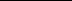 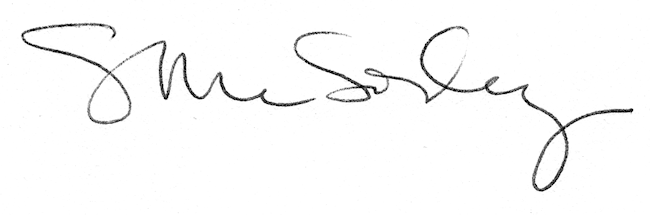 